NATIONAL CLUBS IN2 HOCKEY FINALS 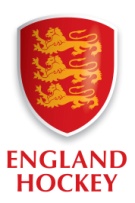 NOTTINGHAM HOCKEY CENTRE, SATURDAY 13 MAY 2017Matches 9 minutes each way, 2 minutes Half Time in 25 min windows.BOYSPool ABOYSPool BEast 2Norwich CityEast 1Old LoughtoniansMidlands 2BeestonMidlands 1Rugby & East WarwickshireNorth 2Deeside RamblersNorth 1Ben RhyddingSouth 1SurbitonSouth 2CanterburyWest 1Clifton RobinsonsWest 2BournemouthGIRLSPool CGIRLSPool DEast 2CanterburyEast 1SevenoaksMidlands 1WorcesterMidlands 2StourportNorth 2ThirskNorth 1WakefieldSouth 2GuildfordSouth 1SurbitonWest 1Yeovil & SherborneWest 2BournemouthPitch 1Pitch 2Pitch 3Pitch 411:00Pool ANorwich City v BeestonPool ADeeside Ramblers v SurbitonPool CCanterbury v WorcesterPool CThirsk v Guildford11:25Pool BOld Loughtonians v Rugby & EWPool BBen Rhydding v CanterburyPool DSevenoaks v StourportPool DWakefield  v Surbiton11:50Pool AClifton Robinsons v Norwich CityPool ABeeston v Deeside RamblersPool C 11:50Yeovil & Sherborne v CanterburyPool CWorcester v Thirsk12:15Pool BBournemouth v Old LoughtoniansPool BRugby & EW v Ben RhyddingPool DBournemouth v SevenoaksPool DStourport v WakefieldWatering13:05Pool ASurbiton  v Clifton RobinsonsPool ANorwich City v Deeside RamblersPool C 13:05Guildford v Yeovil & SherbornePool CCanterbury v Thirsk13:30Pool BCanterbury v BournemouthPool BOld Loughtonians v Ben RhyddingPool DSurbiton v BournemouthPool DSevenoaks v Wakefield13:55Pool ABeeston v SurbitonPool ADeeside Ramblers v Clifton RobinsonsPool C 13:55Worcester v GuildfordPool CThirsk  v Yeovil & Sherborne14:20Pool BRugby & EW v CanterburyPool BBen Rhydding v BournemouthPool DStouport v SurbitonPool DWakefield v BournemouthWatering15:10Pool ASurbiton v Norwich CityPool AClifton Robinsons v BeestonPool C 15:10Guildford v CanterburyPool CYeovil & Sherborne v Worcester15:35Pool BCanterbury v Old LoughtoniansPool BBournemouth v Rugby & EWPool DSurbiton v SevenoaksPool DBournemouth v Stourport16:00Pools A/BPool A 5th v Pool B 5thPools A/BPool A 4th v Pool B 4thPools C/DPool C 5th v Pool D 5thPools C/DPool C 4th v Pool D 4th16:25Pools A/BPool A 3rd v Pool B 3rdPools A/BPool A 2nd v Pool B 2ndPools C/DPool C 3rd v Pool D 3rdPools C/DPool C 2nd v Pool D 2ndWatering17:10Pools A/BBoys FINALPoole C/DGirls FINAL